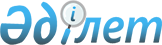 О дополнительном регламентировании порядка проведения мирных собраний, митингов, шествий, пикетов и демонстраций в Жаксынском районе
					
			Утративший силу
			
			
		
					Решение Жаксынского районного маслихата Акмолинской области от 14 февраля 2017 года № 6ВС-10-5. Зарегистрировано Департаментом юстиции Акмолинской области 14 марта 2017 года № 5826. Утратило силу решением Жаксынского районного маслихата Акмолинской области от 3 июля 2020 года № 6ВС-58-2
      Сноска. Утратило силу решением Жаксынского районного маслихата Акмолинской области от 03.07.2020 № 6ВС-58-2 (вводится в действие со дня официального опубликования).
      В соответствии со статьей 6 Закона Республики Казахстан от 23 января 2001 года "О местном государственном управлении и самоуправленнии в Республике Казахстан", статьей 10 Закона Республики Казахстан от 17 марта 1995 года "О порядке организации и проведения мирных собраний, митингов, шествий, пикетов и демонстраций в Республике Казахстан", Жаксынский районный маслихат РЕШИЛ:
      1. Дополнительно регламентировать порядок проведения мирных собраний, митингов, шествий, пикетов и демонстраций в Жаксынском районе согласно приложению.
      2. Настоящее решение вступает в силу со дня государственной регистрации в Департаменте юстиции Акмолинской области и вводится в действие со дня официального опубликования.
      "СОГЛАСОВАНО"
      "14" 02 2017 год Дополнительный порядок проведения мирных собраний, митингов, шествий, пикетов
и демонстраций в Жаксынском районе
      1. Порядок проведения мирных собраний, митингов, шествий, пикетов и демонстраций на территории Жаксынского района разработан в соответствии с Законом Республики Казахстан от 17 марта 1995 года "О порядке организации и проведения мирных собраний, митингов, шествий, пикетов и демонстраций в Республике Казахстан".
      2. Определить место проведения мирных собраний, митингов на территории Жаксынского района:
      1) село Жаксы, центральная площадь по улице Дружбы.
      3. Определить следующий маршрут для проведения шествий и демонстраций на территории Жаксынского района:
      1) от мечети "Уәли" села Жаксы по улице 30 лет Победы до центральной площади по улице Дружбы.
      4. В местах проведения мирных собраний, митингов, шествий, пикетов и демонстраций не допускается:
      1) использование транспарантов, лозунгов, иных материалов (визуальных, аудио/ видео), а также публичные выступления, содержащие призывы к нарушению общественного порядка, совершению преступлений, оскорблений в адрес кого бы то ни было;
      2) распитие алкогольных напитков, употребление наркотических средств, психотропных веществ или их аналогов.
      5. В целях обеспечения общественного порядка и безопасности участников пикета:
      1) участники различных одиночных пикетов должны располагаться друг относительно друга на расстоянии не менее 50 метров или быть в пределах прямой видимости;
      2) допускается проведение в один и тот же день и время, на одном и том же объекте не более трех одиночных пикетов.
      6. При пикетировании разрешается:
      1) стоять, сидеть у пикетируемого объекта;
      2) использовать средства наглядной агитации;
      3) выкрикивать краткие лозунги, слоганы по теме пикета.
      7. В случае, когда получен отказ акимата Жаксынского района в проведении мирных собраний, митингов, шествий, пикетов и демонстрации или, когда состоялось решение о его запрещении, уполномоченные (организаторы) незамедлительно принимают меры по отмене всех подготовительных мероприятий и по надлежащему оповещению об этом потенциальных участников.
					© 2012. РГП на ПХВ «Институт законодательства и правовой информации Республики Казахстан» Министерства юстиции Республики Казахстан
				
      Председатель сессии
Жаксынского районного маслихата

Б.Джанадилов

      Секретарь Жаксынского
районного маслихата

Б.Джанадилов

      Аким Жаксынского района

К.Суюндиков
Приложение
к решению Жаксынского
районного маслихата
от "14" февраля 2017 года
№ 6ВС-10-5